ПАМЯТКА по теме «Местоимение»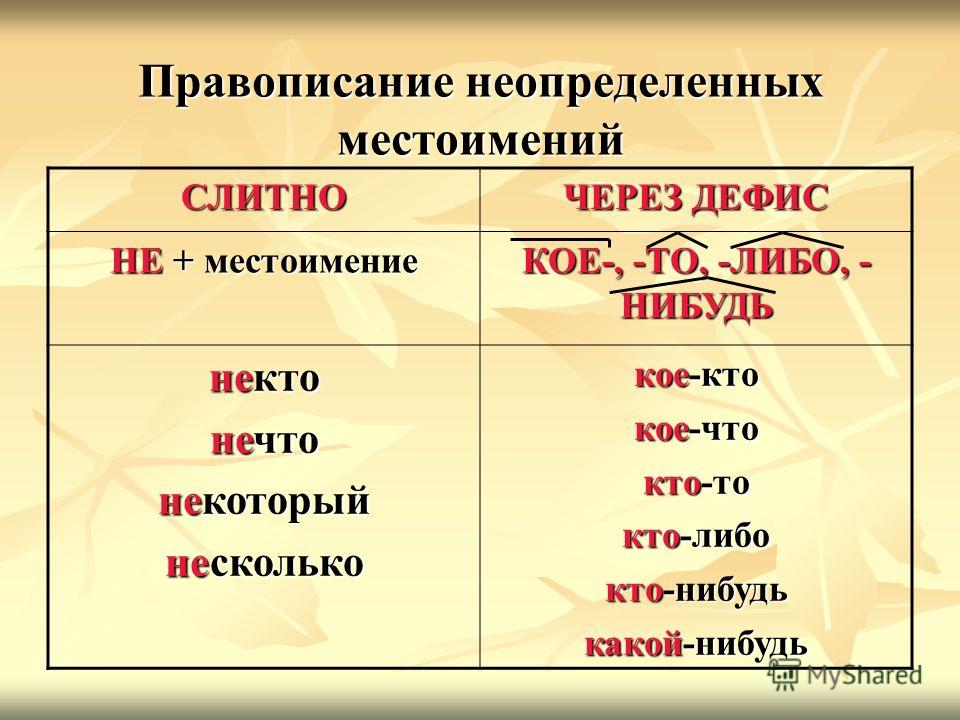 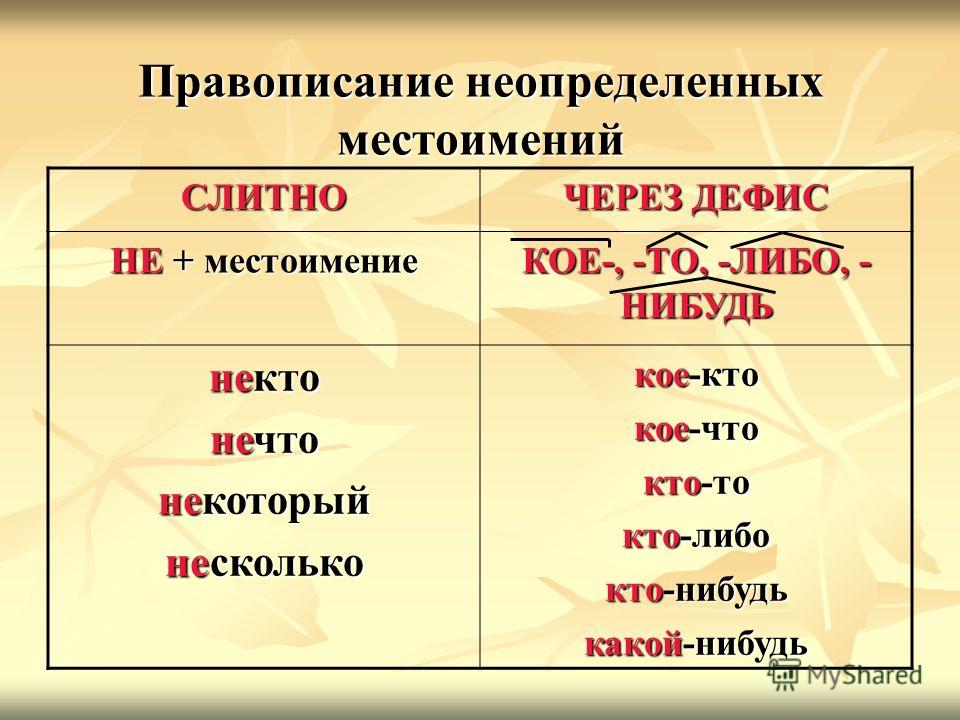 